            LIDMAATSCHAP TC VLIERDEN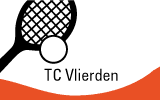 Jaar Contributie : periode 1 januari t/m 31 december
Senioren( vanaf het jaar dat men 21 jaar wordt )                       €   120,00Jonge Senioren( t/m het jaar waarin men 20 jaar wordt )                     €     95,00Junioren( t/m het jaar waarin men 17 jaar wordt )                     €     40,00Contributiekorting voor ( jonge ) senioren(indien men zich als vrijwilliger inzet voor de club)      €     30,00
 Zomerlidmaatschap: periode van 1 april tot 1 oktober      €     70,00 Winterlidmaatschap: periode van 1 oktober tot 1 april     €     70,00
Voor jonge senioren en jeugdleden geldt ook een zomer- en winter lidmaatschap regeling. Zij betalen voor een half jaar:Jonge Senioren                 €        50,00 Junioren                            €        25,00Nieuwe leden betalen contributie over de nog resterende maanden van het jaar. 

Contributie per maand ( los )         €        15,00
Introducee van lid TC Vlierden      €           5,00  per keer  (max 4 maal )Losse baanhuur         €    15 

Reserveringen van losse baanhuur , introducees of groepsactiviteiten  gaan in overleg met het bestuur.    


